                          Csengőd Község		6222 Csengőd, Dózsa Gy. u. 35.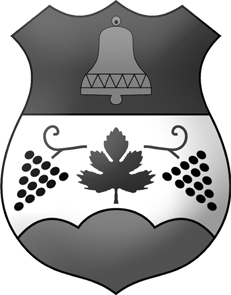                             Polgármestere 		 78/441-177    78/441-177							          e-mail: polgarmester@csengod.huELŐTERJESZTÉSa képviselő-testület 2018. december 14-i üléséreTárgy: Beszámoló a lejárt határidejű határozatok végrehajtásárólTisztelt Képviselő-testület!A 126/2018.(XI.27.) határozatában a Képviselő-testület a magánszemélyek kommunális adójáról és a helyi iparűzési adóról szóló önkormányzat felülvizsgálata kapcsán úgy döntött, hogy a hatályos rendelet a jogszabályi előírásoknak megfelel, egyenlőre nem kíván az adómértéken változtatni.  A döntés további intézkedést nem igényel.A 128/2018.(XI.27.), a 129/2018.(XI.27.), a 130/2018.(XI.27.) számú határozatokban a Kiskőrösi Többcélú Kistérségi Társulás, a Kiskőrös és Térsége Ivóvízminőség-javító Önkormányzati Társulás, valamint a Duna-Tisza Közi Hulladékgazdálkodási és Környezetvédelmi Önkormányzati Társulás tevékenységéről szóló beszámolót fogadta el a Képviselő-testület.  A 131/2018.(XI.27.) számú határozatával a Família Szociális Alapszolgáltatási Központ Alapító Okiratát módosította a Képviselő-testület. A 134/2018.(XI.27.) számú határozatában döntött a Képviselő-testület a SZIGETI-AQUA Kft. képviseletében, Szigeti Attila ügyvezető Csengődi szennyvíztisztító telep rekonstrukció vízjogi létesítési engedélyezési eljárásban történő teljeskörű képviseletre vonatkozó megbízásáról. A meghatalmazás aláírása megtörtént. Mind a Képviselő-testület döntése, mind az aláírt meghatalmazás Akasztó Község Polgármesterének megküldésre került. Időközben a Bács-Kiskun Megyei Katasztrófavédelmi Igazgatóság a vízjogi létesítési engedélyezési eljárást megszüntette, mivel a SZIGETI-AQUA Kft. hiánypótlási kötelezettségének eleget tett ugyan, de a vízjogi létesítési engedélyezési eljárást kötelezően megelőző környezet hatásvizsgálati eljárást megindítását nem kezdeményezte, így a meghatalmazás okafogyottá vált.Több lejárt határidejű határozat nem volt, az elmúlt ülés óta, halaszthatatlan önkormányzati ügyben, a  képviselő-testület nevében döntést nem hoztam.Javasolom, hogy a T. Képviselő-testület a fenti beszámoló megvitatása után a határozat-tervezetben foglaltak szerint döntsön. C s e n g ő d, 2018. december 11.Lajter Ferenc sk.polgármesterHATÁROZAT-TERVEZETCsengőd Község Önkormányzatának Képviselő-testülete a lejárt határidejű határozatokról szóló beszámolót az előterjesztett formában és tartalommal elfogadja.Határidő: azonnalFelelős:   polgármester